Территориальная избирательная комиссияГатчинского муниципального районаРЕШЕНИЕ                  «13» сентября    2023 г.						№ 2/8Об определении схемы многомандатных избирательных округов по выборам депутатов совета депутатов муниципального образования «Город Гатчина» Гатчинского муниципального района Ленинградской области В соответствии с пунктами 2, 4, 8 статьи 18 Федерального закона от 12 июня 2002 года № 67-ФЗ «Об основных гарантиях избирательных прав и права на участие в референдуме граждан Российской Федерации», частью 5 статьи  9 областного закона от 15 марта 2012 года №20-оз «О муниципальных выборах в Ленинградской области», руководствуясь частью 1 статьи 7 Устава муниципального образования «Город Гатчина»   Гатчинского муниципального района Ленинградской области , территориальная избирательная комиссия Гатчинского муниципального района РЕШИЛА :1. Определить схему одиннадцати   трехмандатных избирательных округов и графическое изображение схемы одиннадцати трехмандатных избирательных округов по выборам депутатов совета депутатов муниципального образования «Город Гатчина» Гатчинского муниципального района Ленинградской области согласно приложению 1,2.2. Направить настоящее решение в совет депутатов муниципального образования «Город Гатчина» Гатчинского муниципального района Ленинградской области для утверждения.3. Контроль за исполнением настоящего решения возложить на председателя территориальной избирательной комиссии Гатчинского муниципального района Смык И.Л.4. Разместить настоящее решение на официальном сайте территориальной избирательной комиссии Гатчинского муниципального района в информационно-телекоммуникационной сети «Интернет».Председатель территориальной избирательной комиссии						И.Л.СмыкСекретарь территориальнойизбирательной комиссии						А.В.ЖуравлеваПриложение № 1 к решению ТИК Гатчинского муниципального района От 13 сентября  2023 года № 2/8Схема многомандатных избирательных округовдля проведения выборов депутатов совета депутатовмуниципального образования «Город Гатчина»Общее число избирателей МО «Город Гатчина» – 66030Количество многомандатных избирательных округов – 11Общее количество депутатских мандатов, подлежащих замещению – 331. Описание границ многомандатных избирательных округовАкадемический  трехмандатный  избирательный округ №1Количество избирателей в округе – 5901 человек Количество мандатов в округе – 3 В границы избирательного округа входит часть территории города Гатчины: от пересечения ул. Константинова и ул. Коли Подрядчикова на северо-восток по дворовой территории между домами 4 на ул. Акад. Константинова и 8 на ул. Хохлова до ул. 7-ой Армии; далее на северо-запад до дома №20 по ул. Рощинская; далее по ул. Рощинская на юго-восток до территории пожарного депо; далее на северо-восток до территории гаражей, обходим территорию гаражей с юго-запада до ул. Изотова; далее по ул. Изотова на юго-запад до дома №19 по ул. Изотова, обходим его с северо-востока; далее по дворовой территории до дома №3б по ул. Изотова, затем обходим его с юго-востока; далее на северо-запад до пересечения с ул. Крупской; затем по ул. Крупской до дома №6, обходим данный дом с юго-запада; затем по дворовой территории между домами №№5, 6а по ул.Крупской (включая дома №1,2, 3, 6а, 9 по ул. Крупской) до дома №3 по ул.Крупской, обходим его с юго-запада; далее на юго-запад до ул. Хохлова; далее на северо-восток до пересечения с ул. Константинова. Избирательный округ включает:	Улицы:  7 Армии   дома № 5, 6;  Академика Константинова   дом № 1, 1 А, 1 Б, 3, 4, 5, 6, 9;                                          К. Подрядчикова   дома  № 1, 3, 5, 11, 12, 13, 14, 15, 16, 22;   Крупской   дом  № 6, 6А, 7, 8, 9, 12;   Профессора Русинова;  Рощинская   дома № 17, 17Б,  17 Б кор.1 и кор. 2, 19, 20, 21, 24, 26, 27, 28, 29, 30, 32, 34, 36, 38, 40.Филиппова;   Хохлова дом № 4, 6.Изотовский  трехмандатный избирательный округ № 2Количество избирателей в округе – 5995 человек Количество мандатов в округе – 3            В границы избирательного округа входит часть территории города Гатчины: от  пересечения пр. 25 Октября у д.34 и ул. Гагарина; далее по дворовой территории обходим территорию детского сада №13; далее по дворовой территории между домами №21 и №23  на северо-запад до ул. Хохлова (включая дома №№23, 23а по ул. Хохлова); далее на северо-запад по ул. Академика Константинова до д. 1а, далее на северо-восток по дворовой территории до д. 16 по ул. Хохлова, огибаем дом с северной стороны и выходим на ул. Хохлова; по ул. Хохлова до ул. 7-ой Армии; далее по дворовой территории до северо-восточного угла дома №15 по ул. 7-ой Армии; далее на северо-восток между домами №18 и №20 по ул. Рощинская; далее до ул. Рощинская; далее обходим территорию пожарного депо и дом №17 копр.1,№17 корп.2 с юго-восточной стороны; далее на северо-запад до ул. Изотова; далее по ул. Изотова до дома №19 по ул. Рощинская; далее по дворовой территории между домами №19 по ул. Рощинская и №3а по ул. Изотова; далее по дворовой территории между домами №3а и №3б по ул. Изотова; далее на северо-запад обходя территорию дома инвалидов с северо-востока; далее на северо-восток до Красносельского шоссе; далее по Красносельскому шоссе на юг до границы города; далее на северо-восток по территории города до АЗС; далее на юго-запад до пересечения пр.25 Октября с Ленинградским шоссе; далее по пр. 25 Октября до ул. Рощинская; далее по ул. Рощинской до территории воинской части; далее обходим воинскую часть с юго-востока до дома 36 на пр. 25 Октября; по дворовой территории огибаем с северной стороны дома 6 и 4 по ул. Гагарина; между домами 4 и 29 пересекаем ул. Гагарина и огибая дома 3 и 5 с южной стороны по дворовой территории доходим до дома 34 на пр. 25 Октября.Избирательный округ включает:Проспект 25 Октября дома № 34, 36, 44, 46, 46 кор.1, 48, 50, 50 кор.1, 52, 52Б,  54 кор.1, 54 кор.2, 55, 56;                                                                              Красносельское шоссе. Улицы: Изотова;Рощинская дома № 4,10, 12, 13,13  кор.1, 13А, 14, 14 кор. 1, 15, 15 кор.3, 16,18, 18А, 18Д, 20А;Хохлова дома № 8, 16, 23, 23А, 29, 31, 33, 35. Политихнический  трехмандатный избирательный округ № 3Количество избирателей в округе – 6088 человек Количество мандатов в округе – 3            В границы избирательного округа входит часть территории города Гатчины: между домами №17 и №18 по ул. Чехова по дворовой территории; далее обходим дом №18 с северо-востока; далее на северо-запад до дома №35 по ул. Володарского; далее обходим дом №39 по ул. Володарского с северо-запада; далее между домами №№37,41 по ул. Володарского до ул. Володарского; далее по ул. Володарского до пересечения с ул. 7-ой Армии; далее по ул. 7-ой Армии (включая дома №12а по ул. 7-ой Армии); далее обходим гаражи с северо-восточной стороны, огибаем их с северной стороны до д. №2Б по ул. Рощинская и движемся на северо-восток до ул. Рощинская; доходим до северо-западного угла дома №2 по ул. Рощинская, огибаем его с западной стороны, движемся в юго-западном направлении до дома №10 по ул. 7-й Армии, огибаем его с северной стороны и выходи на ул. 7-й Армии; движемся по ул. 7-й Армии до пр. 25 Октября; далее на северо-восток (включая дома по Ленинградскому шоссе, Пушкинскому шоссе) до пересечения с ул. Чехова; далее на юго-запад до дома №18 по ул. Чехова.Избирательный округ включает:                                                                                             Проспект 25 Октября дома № 59, 61, 63, 65, 65А, 67, 69 кор.1, 69 кор.2, 69 кор.3, 71, 75, 76;                                                                                                                                   Шоссе: Ленинградское; Пушкинское;    Улицы: 7 Армии   дома № 25/43, 27/20;Варшавская линия железной дороги  ;  Волкова;Володарского   дома № 39, 41, 49;  Рощинская   дома № 1, 1А, 1 кор.1, 3, 3 кор.2, 3А, 3Б , 5 кор.1, 5 кор.2, 5 кор.3, 9, 9Б, 9В, 9Г, 11, 11 кор.1, 11А ;Чехова   дома № 18, 19, 22 кор.1, 22 к.2, 26, 41, 43;Шведский проезд.Чкаловский трехмандатный избирательный округ № 4Количество избирателей в округе – 6054 человек Количество мандатов в округе – 3           В границы избирательного округа входит часть территории города Гатчины: от Адмиралтейских ворот на северо-восток по пр. 25-Октября до ул. Гагарина; по ул. Гагарина до дома №1, включая дома №№ 1,3,4,5,5А,6 и снова возвращаемся на пр.. 25 Октября; далее по проспекту движемся до ул. 7-ой Армии; далее по ул. 7-й Армии до дома №10, огибаем его с северо-западной стороны и движемся на северо-восток мимо домов №10а и 10б до ул. Рощинская; по ул. Рощинская до юго-восточного угла дома №2А, 46,  48, 50т него в юго-западном направлении до южного угла дома №2Б; далее на запад вдоль гаражей, огибаем их и выходим на ул. 7-й Армии;  далее по ул. К. Маркса (включая только дома по четной стороне, дома №№ 46, 48, 50, 52,54 исключены) до ул. Леонова; далее по ул. Леонова до северо-восточного берега оз. Черное; далее по берегу оз. Черное до Адмиралтейских ворот.Избирательный округ включает:Проспект 25 Октября дома № 9, 11/13, 15, 17, 19, 23, 27, 31, 33, 35, 35В, 37, 41, 43, 45, 45А, 47, 49, 51, 53;   пер. Банный;                                          Улицы: 7 Армии  дома № 3, 9, 10, 10а, 10б; Гагарина  дома № 1/25, 3, 4, 5, 5А, 6, 8, 10,  11, 12, 13, 14,  15, 16, 17, 18,  19, 19А, 21; Горького;Достоевского  дома № 2, 5; Рощинская дома № 2, 2А, 2Б;К.Маркса  дома № 22, 24, 26, 26А, 28,  30,  32, 34, 36, 36А, 38/7, 46, 48, 62, 64, 66; Киргетова  дома № 2, 4, 5, 6, 6А, 7, 8, 9, 11, 11А, 13, 14, 15, 15А, 20, 21, 23, 24, 25, 26/5;Красная; Леонова дома 2А;Радищева  дома №  4, 8, 10;Соборная  дома № 1/9, 3А, 4/9, 5, 6, 7, 7Б, 8, 10, 10Б, 12, 14, 14А, 15, 18А, 21А; Чкалова  дома № 28, 28Б, 30, 30Б, 34, 34А, 36, 38, 38А, 38Б, 39, 40, 40А, 40Б, 41, 41А,42, 42А, 43, 46, 46А, 48, 50, 50А, 50Б, 51, 54А, 54Б, 55, 56, 57, 57А, 58, 58А, 59А, 60, 61, 61А, 63, 64, 65, 69, 69А, 75, 75А, 79.   Гагаринский трехмандатный избирательный округ № 5Количество избирателей в округе – 6195 человек Количество мандатов в округе – 3          В границы избирательного округа входит часть территории города Гатчины: от пересечения ул. Радищева и К. Маркса на северо-восток по ул. К. Маркса (включая дома по нечетной стороне и дома №№ 46, 48, 50, 52, 54 по четной стороне) до ул. 7-ой Армии; далее по ул. 7ой Армии на юго-восток до дома пересечения с ул. Володарского; движемся по ул. Володарского до дома 35, обходим его с северо-восточной стороны, далее по дворовой территории движемся в юго-восточном направлении до южного угла дома №18 по ул. Чехова; далее по ул. Чехова до подземного перехода у железнодорожной станции Татьянино; переходим железно-дорожные пути; далее на юго-запад до ул. Правды; далее по улице Правды на юго-восток до ул. Максимкова; далее на юго-запад по ул. Максимкова до ул. Промышленная; далее по ул. Промышленная до границы СНТ «Луч»; далее по границе садоводства «Луч» и садоводства «Солнечный Луч» до границы города; далее на юго-запад до ул. Фрезерная; далее по ул. Фрезерная до территории городского кладбища; далее обходим территорию городского кладбища с юго-востока до ул. Станционная; далее по ул. Станционной до ул. Солодухина; далее по ул. Солодухина до ул. Чехова; по ул. Чехова до ул. Радищева; по ул. Радищева до пересечения с ул. Карла Маркса.Избирательный округ включает:Инженерный пер.; Промзона 1: СНТ «Луч», СНТ «Солнечный луч», СНТ «Буревестник», СНТ «Погат», СНТ «РНИИ Электростандарт», СНТ «Ягодка», СНТ «Строитель»;Улицы: 7 Армии, дома №15, 15А, 19, 21, 23/38; Александрова; Железнодорожная дома № с 19 по 45; Володарского дом № 23, 23А, 25А, 26, 28, 29, 30, 31, 33,  34, 35, 36;Гагарина дома: № 20, 22, 24, 25;  К.Маркса дома № 46,  48, 50, 52, 52А, 57, 59, 59А, 59В, 61,67, 69, 71, 73, 75, 77; Максимкова; Металлистов; Механическая;Правды; Промышленная; Радищева дома № 12, 14, 16,18, 18А, 20/18, 24, 26, 26А, 28, 30А; Солодухина; Станционная; Строителей; Торфяная; Урицкого дома № 20, 20А, 21,  21А, 22, 23, 24, 26, 27/20, 28, 29, 30, 31, 32, 33, 34, 35, 37;   Фрезерная;   Чехова  дома №15/30, 16, 17, 18.Чеховский трехмандатный избирательный округ № 6Количество избирателей в округе – 5908 человек Количество мандатов в округе – 3      В границы избирательного округа входит часть территории города Гатчины: от пересечения ул. Леонова и ул. Чехова на северо-восток до дома №17 на ул. Железнодорожной, далее на юго-восток до ул. Средней, далее до пересечения с ул. Вокзальная, по ул. Вокзальная до пересечения с ул. Песочная, далее на юго-восток до пересечения ул. Солодухина со Станционной улицей; огибаем кладбище по Станционной улице до ул. Нади Федоровой (исключая дом №1 по ул. Станционная); по ул. Нади Федоровой движемся до пересечения с ул. Герцена, далее на северо-запад до дома № 9/5 на ул. Лейтенанта Шмидта; далее от юго-западного угла дома движемся на юг через дворовую территорию до дома №5 на ул. Карла Маркса; далее по ул. К. Маркса (включая дома 14А, 16) до пересечения с ул. Радищева; далее по ул. Радищева до пересечения с ул. Чехова; далее по ул. Чехова до ул. Леонова.Избирательный округ включает:Бельгийский пер.;Вокзальный пер.;Средний пер.; Улицы: Вокзальная.;Володарского дома № 1, 2, 3, 3А, 5, 7, 8, 8А, 10, 15, 22, 22А, 24; Герцена дома №.21, 23, 25, 27, 29, 31, 33, 35, 37; Достоевского дома № 11,12, 13, 14, 15, 16, 17, 17А, 20, 20/14, 21; Железнодорожная дома № с 1 по 17; К.Маркса дома № 5, 7, 7А, 9, 9А, 11, 11А, 11А/1А, 13, 14, 14А, 16, 15, 17, 19, 21, 25, 25А, 29, 31А, 31, 33, 35, 37, 37А, 39, 41, 41А, 45, 47А, 49, 49А, 49/51, 51; Колхозная;Ленинградская;Леонова дом № 14, 15, 16, 17; Л. Шмидта дома № 7, 8, 9/5, 10, 12, 14;  Лермонтова;Нины Федоровой; Песочная;Радищева дома № 3, 5, 5А, 9, 11, 13, 15; Соборная  дома № 20, 21, 22,  23, 24Б, 27/13, 28, 28А, 28В, 34; Толстого;Урицкого  дома № 2, 3, 4, 5, 5/17, 8, 9, 10, 11, 11А, 12, 14, 15, 16, 17, 19; Чехова  дома № 8, 9, 13, 14; Городской трехмандатный избирательный округ № 7Количество избирателей в округе – 5918 человек Количество мандатов в округе – 3         В границы избирательного округа входит часть территории города Гатчины: от Адмиралтейских ворот по пр. 25 Октября по северо-восточному берегу оз. Черное до ул. Леонова; затем по ул. Леонова до пересечения с ул. К. Маркса; далее по ул. К. Маркса на юго-восток до дома №16а, далее юго-запад по дворовой территории до конца дома №16, сворачиваем на юго-восток до дома №21, обходим его и движемся на северо-восток до ул. Карла Маркса, далее по ул. Карла Маркса (исключая дома №№ 5, 7, 7А, 9, 9А )до пересечения с ул. Чехова; далее на юго-восток через железнодорожные пути до ул. Багажная; по ул. Багажная до ул. Варшавская, далее по ул. Варшавская до ул. Детскосельская; по ул. Детскосельская до пересечения с ул. Нади Федоровой, далее на восток за дворовой территорией нечетных домов по ул. Нади Федоровой до пересечения с ул. Станционная; далее с западной стороны обходим городское кладбище до границы города; далее по границе города на юго-запад до круговой железной дороги; далее на запад по круговой железной дороге до железнодорожной станции Гатчина-Товарная-Балтийская; далее на юг до пер.Восточный; далее на юго-запад по границе города до ул. Ленинградских ополченцев; затем на северо-запад по ул. Ленинградских ополченцев до Двинского шоссе; далее на юго-запад по Двинскому шоссе до пересечения с Парицким шоссе; затем на северо-запад по Парицкому шоссе; далее обходим территорию ОАО «Авангард» с северо-запада; далее по ул. Старая дорога до дома №2 по ул. Старая дорога; затем на северо-запад до ул. Генерала Сандалова; затем по ул. Генерала Сандалова на юго-восток до ул. Старая дорога; далее на северо-восток до базы УЖКХ на ул. Г. Кныша; далее на северо-запад по ул. Г. Кныша до пересечения с бул. Авиаторов; далее на северо-восток до железнодорожной станции Гатчина-Пассажирская-Балтийская; затем по железной дороге до ул. Киевская; далее по ул. Киевской на северо-восток до Адмиралтейских ворот.Избирательный округ включает: 1-й  Тосненский пер.; 2-й  Тосненский пер.; 3-й  Тосненский пер.; Багажный пер.; Безымянный пер.; Гоголя пер.;Деповский пер.;Ключевой пер.;Малый пер.;Нагорный пер.; Некрасова пер.; Новый пер.; Новопролетарский пер.;  Овражный пер.;Паровозный пер.; Печерский пер.;Светлый пер.; Сквозной пер.;Тихий пер.;Школьный пер.;                                                                              Улицы: Багажная ул.; Балтийская линия железной дороги  47, ; Болотная; Варшавская линия железной дороги 46, 47, .; Варшавская.; Ген. Сандалова; Гоголя;  Грунтовая; Двинское шоссе; Двинская; Детскосельская;  Западный парк;К.Маркса дома № 1,  4, 6, 8, 8А; 9 кор.1, 10, 12/5, 18, 18А, 20; Киевская дома от № 4 – чётная сторона, с дома № 17 – нечётная сторона до конца  (от первого до второго переездов и дома № 4А, 4Б, 6, 6Б, 8, 10); Кленовая.;  Кольцова; Красногвардейская; Кузьмина; Л.Шмидта  дома № 3, 4, 6; Ленинградских  Ополченцев.; Леонова дом № 1, 5; Ломоносова; Луговая;  Матвеева; Можайская;  Молодежная; Некрасова; Новая;  Новопролетарская;  Овражная; Озерная; Ополченцев-Балтийцев.; Парковая; Пионерская; Пограничная; Подъездная дорога; Приоратская; Рубежная; Сойту; Солнечная; Старая дорога; Тихая; Товарная-Балтийская и дом ПМС-75; Тосненская ветка железной дороги 3, ; Тосненская; Уральская; Чкалова дома №  с 1/2 по 25Б и с № 6 по 24А; Широкая; Школьная, Шоссейная; Ягодная.  Ленинский трехмандатный избирательный округ № 8Количество избирателей в округе – 6063 человек Количество мандатов в округе – 3          В границы избирательного округа входит часть территории города Гатчины: от железнодорожного переезда по ул. Киевская  на северо-запад до железнодорожной станции Гатчина-Пассажирская-Балтийская; далее на юго-запад до пересечения ул. Ген. Кныша и бул. Авиаторов; далее на юго-запад по булл. Авиаторов до дома №3 корп.1 по булл. Авиаторов; далее по дворовой территории между домами №3 корп.1 и №3 корп.2 до территории детского сада №31; далее обходим территорию детского сада №31 с юго-востока; далее по дворовой территории между домами №6 и №4 по ул. Ав. Зверевой; далее по дворовой территории обходим дом 1/8  по ул. Ав. Зверевой с запада; далее до ул. Ген. Кныша; далее обходим продовольственный рынок с северо-запада; далее на северо-восток до железной дороги; далее по железной дороге на северо-запад до р. Колпанская; далее по территории парка на восток до ул. Крупской; далее по дворовой территории (включая дома №№1,2,3,4,4а,5,5а по ул. Крупской и №№2,4 по ул. К. Подрядчикова, №2 по ул. Хохлова); далее по дворовой территории между домами №21 и №23 по ул. Хохлова; далее обходим детский сад №1 с северо-востока; далее между домами №32 и №34/7 по пр. 25 Октября до пр. 25 Октября; далее на юго-запад по пр. 25 Октября (включая дома четной стороны) до железнодорожного переезда по ул. Киевская.Избирательный округ включает:Проспект  25 Октября дома № 2, 6, 22, 28, 32.Проспект Красноармейский;Солнечный пер.;                                                                                    Улицы: Ав. Зверевой дома № 1/8, 3, 4;  Ген. Кныша  дома  № 7, 9, 10, 11, 12, 12 кор.1, 12 кор.2; 14, 14 кор.1, 15, 16, 17;Григорина; Жемчужина; Киевская дома № 1, 3А, 7/1, 7/15, 9Б, 9/2, 11, 15; Крупской  дома № 1, 2, 3, 4, 4А, 5, 5А; К. Подрядчикова  дома №  2, 4; Нестерова;Хохлова дом № 2, 3, 3А, 5, 7, 7А, 11А, 13, 15, 17, 19, 20, 21;Школьный трехмандатный избирательный округ № 9Количество избирателей в округе – 5829 человек Количество мандатов в округе – 3          В границы избирательного округа входит часть территории города Гатчины: северная граница города проходит от автодороги Сокколово - Мариенбург на юг-восток по железной дороге до ГК «Чайка»; далее на запад до ТРК «Пилот»; далее на юго-запад до пересечения с ул. Новоселов; далее по ул. Новоселов (включая дом № 2 корп. 1) до р. Колпанская; зале на северо-запад по границе территории Промзоны-2; далее на северо-запад до границы города; далее на восток по границе города до автодороги Сокколово -Мариенбург.Избирательный округ включает:Амурский пер.; Ангарский пер.;Береговой пер.;Дачный пер.;Заводской пер.;  Зеленый пер.;Комсомольский пер; Краснофлотский пер.; Кузнецкий пер.;Литейный пер.; Литейный тупик;Охотничий пер.; Первомайский пер.;Мичуринский пер.;Рыбачий пер;Северный пер.;Тенистый пер.; Тупой пер.;Хабаровский пер;Корпиковское шоссе;Соколовское шоссе - массив №4,Соколовское шоссе - массив №6,Соколовское шоссе – ДНТ Рошалец;Улицы: 120 Гатчинской Дивизии ; 1 Мая; 2-я Западная;Балтийская линия железной дороги ., 45км; Бородина; Беляева; Воскова;  Галеева; Глинки; Гречишкина.; Дальняя; Егерская;Заводская; Загородная.; Западная; Заречная; Колпанская; Комсомольцев-подпольщиков; Круговая; Крылова.; Куприна; Кустова; Литейная; Новоселов дом №2 кор.1Огородная; Осенняя; Островского; Офицерская; Перегудова; Подольская.; Покровская; Полевая; Пушкинская;  Рошаля; Рыбакова; Рысева; Садовая; Северная; Сызранская; Угловая; Южная; Ясная.Молодежный трехмандатный избирательный округ № 10Количество избирателей в округе – 6116 человек Количество мандатов в округе – 3          В границы избирательного округа входит часть территории города Гатчины: от пересечения ул. Новоселов и ул. Ген. Кныша; далее на юго-восток по ул. Ген. Кныша до пересечения с ул. Ген. Батлука; по ул. Ген. Батлука на юго-запад до юго-западного угла дома №7 по ул. Ген. Кныша, обходим его с западной стороны и движемся на юг по дворовой территории до восточного угла дома №5 по ул. Ав. Зверевой; далее на юго-восток до северного угла дома № 6 по ул. Ав. Зверевой, обходим его с восточной стороны, движемся на юго-запад до южного угла дома № 8 по ул. Ав. Зверевой, обходим его с южной стороны и через арку выходим на ул. Ав. Зверевой; далее на юго-запад до пересечения с ул. Слепнева; по ул. Слепнева (исключая дом № 4 кор.4) до ул. Новоселов; по ул. Новоселов на северо-восток до ул. Ген. Кныша. Избирательный округ включает:Улицы: Авиатриссы  Зверевой дома №   3 кор.2, 5, 5 кор.2, 6, 8, 14, 15А, 7/12;Генерала Кныша дома № 1, 2, 3, 4, 5, 6; Новоселов дома № 4, 5, 6,  7, 8, 9, 10, 11;Слепнева дома № 2, 3, 4 кор.1, 4 кор.2, 4 кор.3, 6, 8, 9, 10,  13 кор.1, 13 кор.2, 13 кор.3, 15, 17, 21, 23;Аэродромный трехмандатный избирательный округ № 11Количество избирателей в округе – 5963 человек Количество мандатов в округе – 3            В границы избирательного округа входит часть территории города Гатчины: от пересечения ул. Слепнева и ул. Ав. Зверевой; далее на северо-восток до дома №8 кор. 3 по ул. Ав. Зверевой; далее через арку по дворовой территории до дома № 3 кор. 1 по бульвару Авиаторов, обходим его с северной стороны, выходим на бульвар Авиаторов; движемся по бульвару Авиаторов до пересечения с ул. Слепнева; в юго-западном направлении движемся до пересечения ул. Диагональная и ул. Красных Военлетов; на юго-восток до ул. Ген. Сандалова; по ул. Ген. Сандалова до реки Колпанская, далее  вдоль берега реки Колпанская на север до дома № 2 по ул. Красных Военлетов; обходим дом № 2 по ул. Красных Военлетов с северной стороны, движемся на юго-восток до восточного угла дома №4 кор. 3 по ул. Слепнева, обходим его с восточной стороны до юго-восточного угла дома №4 кор. 2 по ул. Слепнева; далее движемся на восток и между домами №№ 9 и 7/12 выходим на ул. Ав. Зверевой; по ул. Ав. Зверевой движемся на северо-восток до пересечения с ул. Слепнева. Избирательный округ включает:Авиаторов бульвар;Улицы:  Авиатриссы Зверевой дома № 7Б, 8 кор.2, 8 кор.3, 11, 13, 13 кор.2, 15, 17, 18 кор.1, 18 кор.2, 18 кор.3,  19/8, 20, 20 кор.1, 20 кор.2, 22; Красных Военлетов дома № 2, 2А, 3, 4, 4А, 6, 6 кор.1, 7, 7А,  9,  9 к. 1, 10, 11;Слепнева дом  4 кор.4, Приложение № 2 к решению ТИК Гатчинского муниципального района От 13 сентября  2023 года № 1/8Графическое изображение многомандатных  избирательных округов для проведения выборов совета депутатов муниципального образования «Город Гатчина»   Гатчинского муниципального района Ленинградской области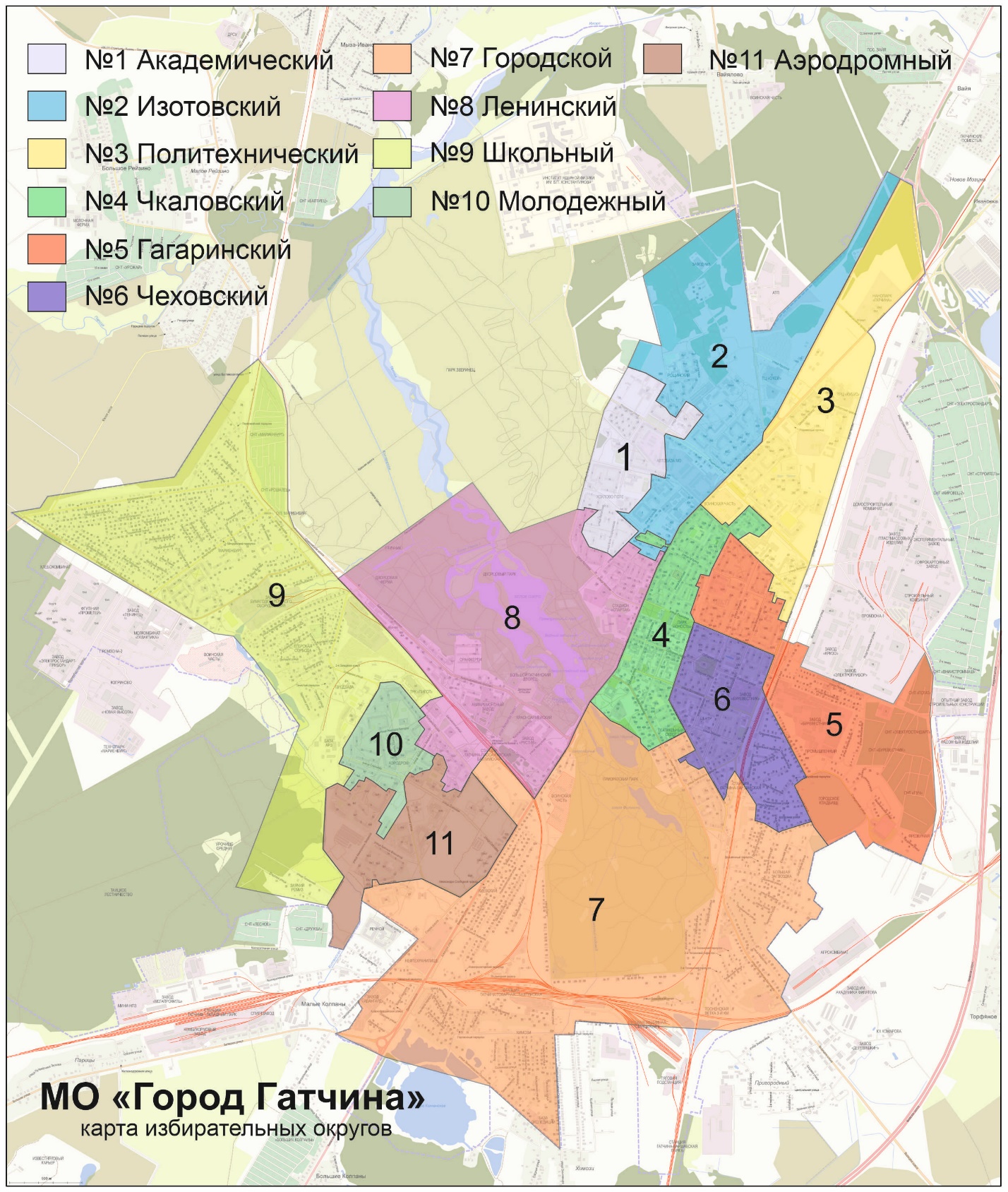 